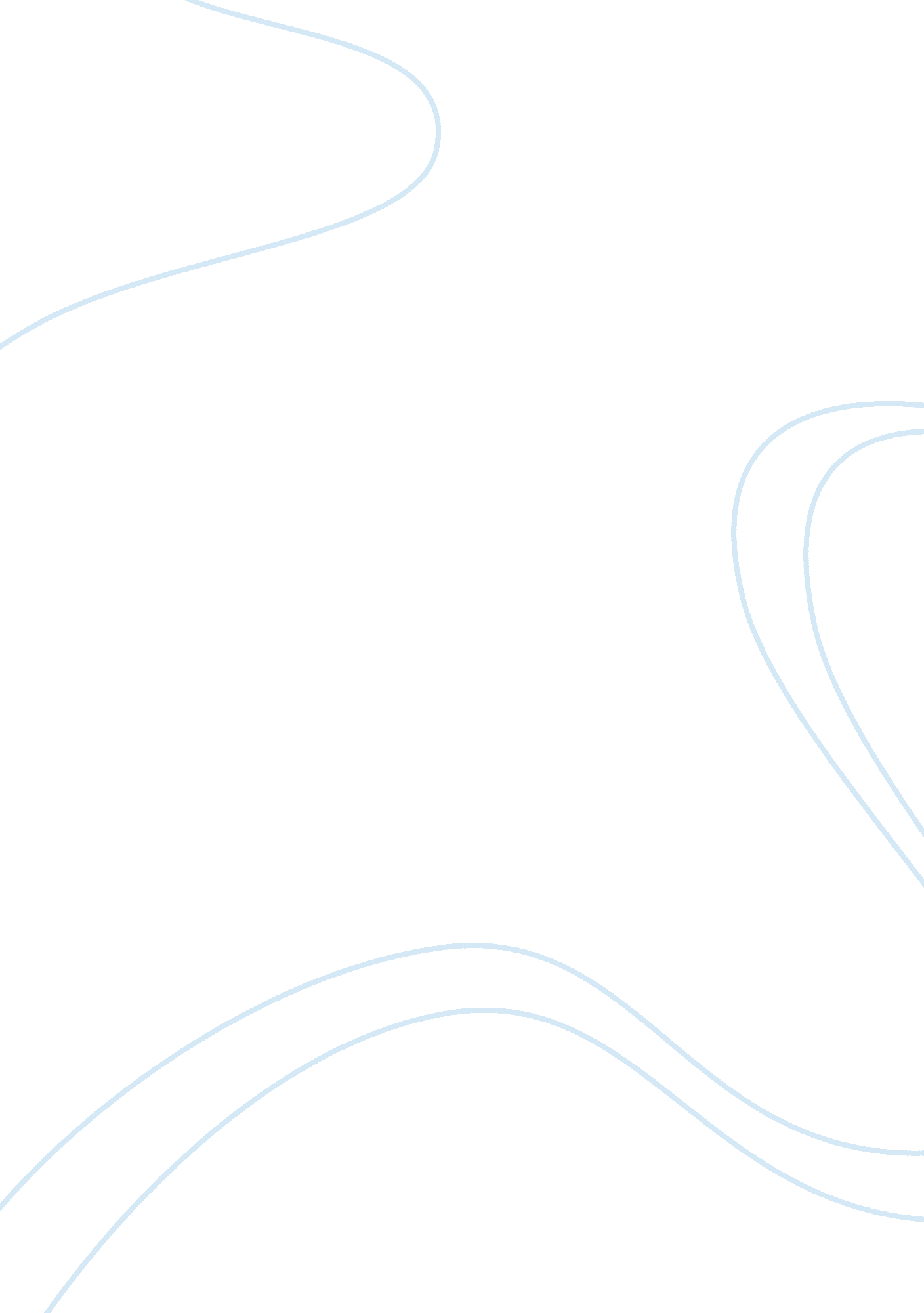 Officer mohammed (tribute speech)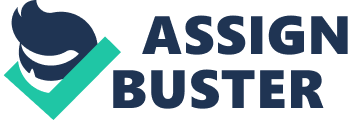 Tribute Speech Mo Alajmi Officer Mohammed In my years of life, I have met many people from diverse backgrounds. Among these people, none has proved to be as inspirational as Officer Mohammed. Born in 1937, Officer Mohammed grew to become a police officer. In his years of service, he went to great heights to ensure that he got what he wanted. This was not set to change for when I came to know him, this personality and character was still in play. 
Officer Mohammed is none other than my most treasured grandfather. Until his death in the year 2010, I remained his favorite grandson. He always let everybody know about this. He never hid his pride about me. He treated me different from all other grandchildren, always protected me, and taught me what it takes to succeed in this life. 
Even though he had his good and bad days, my grandfather was so sensitive to the needs and interests of those around him. His charitable deeds cannot go unnoticed. He extended his charitable hand to the needy, poor, and orphans. He taught me that success and good performance is rewarded by taking me and my brothers to Egypt and giving me monetary rewards for my academic excellence during his life years. 
His memories run fresh through my mind. When I almost lost my life he was there to save me. This was the time I almost drowned at sea. Luckily Officer Mohammed was there to rescue me. After that, he took it upon himself to teach me how to swim, so that in a repeat situation I can save myself or any other person in need of my help. 
Amid his outstanding character and personality, my grandfather had one critical weakness; he is not the listening type. Notably, listening skills are vital in any level of interaction between persons (Downs, 2008). His quest for adventure was only satisfied by driving around the city. My father’s concern over my grandfather driving himself landed on deaf ears. He needed not the services of our family driver. 
An effective and efficient communication (Wood, 2009) never existed in Officer Mohammed’s world. He said and did what he wanted. His poor sight resulted in a road accident that saw him in a coma for 3 days. When he regained consciousness, he asked my father and my uncles to pass his greetings to me and let me know that he was so proud of me. Sadly, these were the last words he uttered soon after the 3-day coma, and that marked the end of his life. This was hard for me to bear because I was in the U. S from 2009 to 2010. I never got to say Good Bye to my beloved grandfather. 
References 
Downs, L. J. (2008). Listening Skills Training. New York: American Society for Training and Development. 
Wood, J. T. (2009). Interpersonal Communication: Everyday Encounters. New York: Cengage Learning. 